LES PASSEJAÏRES DE VARILHES                    					   FICHE ITINÉRAIRELE FOSSAT n° 9 "Cette fiche participe à la constitution d'une mémoire des itinéraires proposés par les animateurs du club. Eux seuls y ont accès. Ils s'engagent à ne pas la diffuser en dehors du club."Date de la dernière mise à jour : 30 juin 2020La carte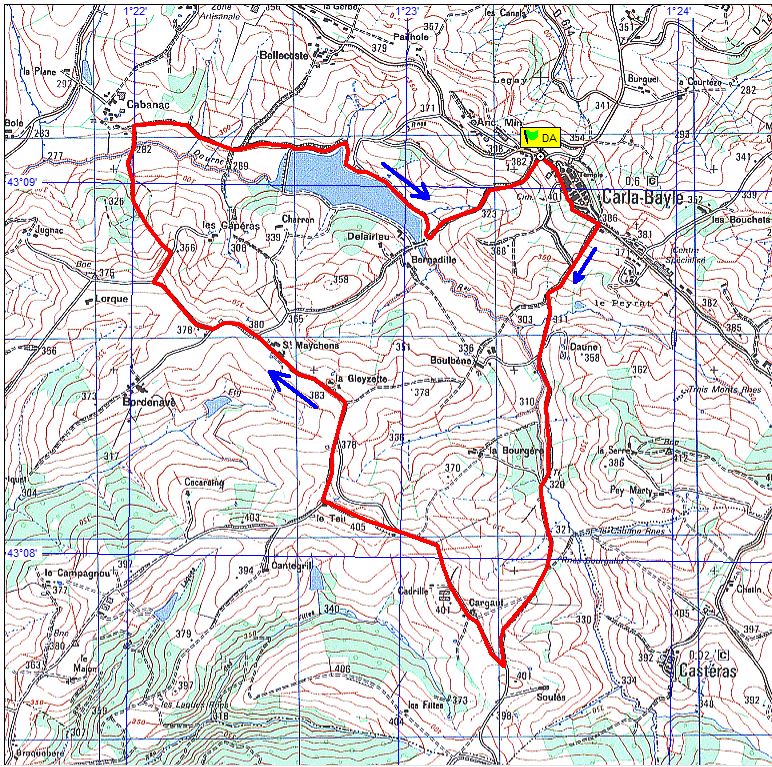 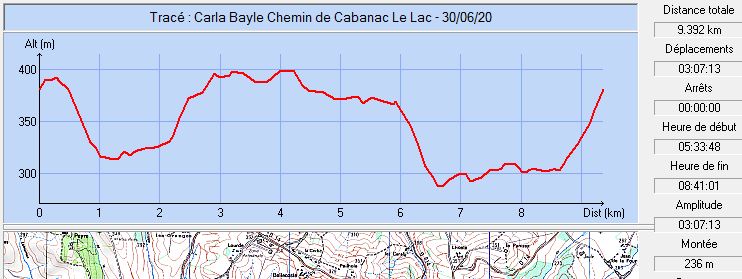 Commune de départ et dénomination de l’itinéraire : Carla-Bayle – Parking de la salle des sports à l’entrée du village – Boucle du Teil depuis Carla-Bayle ou chemin de CabanacDate, animateur(trice), nombre de participants (éventuel) :09.04.2011 – C. Rhodes23.06.2012 – C. Rhodes05.08.2017 – J. Gaillard – 15 participants (Reportage photos)27.06.2020 – B. Leconte – 4 participants (Reportage photos)L’itinéraire est décrit sur les supports suivants : Circuits de randonnée de l’office de tourisme des vallées de l’Arize et de la Lèze : circuit 13 Classification, durée du parcours, dénivelé positif, distance, durée :Promeneur – 3h00 – 250 m – 10 km – ½ Journée          Indice d’effort :  37  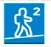 Balisage : JauneParticularité(s) : Sur le site de l’OT Arize/Lèze, ce circuit porte le nom de "Chemin de Cabanac autour du Carla-Bayle". Jean Gaillard a choisi de lui donner un nom différent car il ne passe pas à Cabanac, mais au Teil. Site ou point remarquable :Le village du Carla-Bayle avec ses ruelles, ses maisons typiques, ses animations et le point de vue sur les Pyrénées depuis les rempartsLes nombreux cheminements en crête offrants de beaux points de vueTrace GPS : OuiDistance entre la gare de Varilhes et le lieu de départ : 30 kmObservation(s) : Le 27 juin 2020, la marche s’est déroulée le matin avec, au retour, un bon pique-nique au bord du lac.